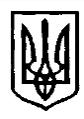 У К Р А Ї Н АЧернівецька міська радаУ П Р А В Л I Н Н Я       О С В I Т Ивул. Героїв Майдану, 176, м. Чернівці, 58029 тел./факс (0372) 53-30-87E-mail: osvitacv@gmail.com  Код ЄДРПОУ №02147345Запрошення до участі в проведенні переговорної процедури закупівлі електричної енергії на умовах постачальника «останньої надії»(Обґрунтування застосування переговорної процедури закупівлі електричної енергії на умовах постачальника «останньої надії»)          Управління освіти Чернівецької міської ради запрошує ДЕРЖАВНЕ ПІДПРИЄМСТВО ЗОВНІШНЬОЕКОНОМІЧНОЇ ДІЯЛЬНОСТІ "УКРІНТЕРЕНЕРГО" взяти участь у процедурі закупівлі Код ДК 021:2015: 09310000-5 Електрична енергія (Електрична енергія) за переговорною процедурою.Підстави застосування переговорної процедури: відповідно до вимог абзацу 6 пункту 2 частини 2 статті 40 Закону України «Про публічні закупівлі» переговорна процедура застосовується замовником як виняток у разі, якщо роботи, товари чи послуги можуть бути виконані, поставлені чи надані виключно певним суб’єктом господарювання у випадку укладення договору з постачальником «останньої надії» на постачання електричної енергії.Розпорядженням Кабінету Міністрів України від 12 грудня 2018 року №1023-р «Про визначення державного підприємства зовнішньоекономічної діяльності «Укрінтеренерго» постачальником «останньої надії» (зі змінами та доповненнями) з 01 січня 2019 року до 31 грудня 2022 року визначено ДПЗД «Укрінтеренерго» (код ЄДРПОУ 19480600). Пунктом 66 частини 1 статті 1 Закону України від 13 квітня 2017 року №2019- VIII «Про ринок електричної енергії» (далі - Закон України «Про ринок електричної енергії») зазначено, що постачальник «останньої надії» - визначений відповідно до цього Закону електропостачальник, який за обставин, встановленим цим Законом, не має права відмовити споживачу в укладенні договору постачання електричної енергії на обмежений період часу. Умови та порядок постачання електричної енергії постачальником «останньої надії» визначено Правилами роздрібного ринку електричної енергії, затвердженими постановою Національної комісії, що здійснює державне регулювання у сферах енергетики та комунальних послуг від 14.03.2018 № 312 (далі – ПРРЕЕ). Відповідно до абзацу 4 пункту 3.4.2. ПРРЕЕ постачальник «останньої надії» надає послуги з постачання електричної енергії споживачам у разі необрання споживачем електропостачальника, зокрема після розірвання (припинення) договору з попереднім електропостачальником. Відповідно до пункту 6.2.6. ПРРЕЕ, якщо споживач до моменту його переведення на постачання електричної енергії до постачальника «останньої надії» не обрав електропостачальника або не забезпечив власного споживання шляхом купівлі електричної енергії за двосторонніми договорами та/або на організованих сегментах ринку, адміністратор комерційного обліку (оператор системи розподілу або передачі – АТ «Чернівціобленерго») в одноденний термін переводить такого споживача на постачання електричної енергії постачальником «останньої надії». Оскільки, станом на 31.12.2021 завершено договір з попереднім електропостачальником – ТОВ "НАЦІОНАЛЬНА ЕНЕРГЕТИЧНА ГРУПА" та станом на 01.01.2022 Управління освіти Чернівецької міської ради не обрало постачальника електричної енергії і не забезпечило власного споживання шляхом купівлі електричної енергії за двосторонніми договорами та/або на організованих сегментах ринку, тому було переведено на постачання електричної енергії до постачальника «останньої надії».Документи, що підтверджують наявність умов застосування переговорної процедури закупівлі: - Закон України «Про публічні закупівлі»; - Закон України «Про ринок електричної енергії»; - Розпорядження Кабінету міністрів України від 12.12.2018р. №1023-р «Про визначення державного підприємства зовнішньоекономічної діяльності «Укрінтеренерго» постачальником “останньої надії” (зі змінами та доповненнями).- Протокол переговорів з учасником від 21.07.2022р. Переговорна процедура закупівлі електричної енергії застосована відповідно до п.2 ч.2 ст.40 Закону України «Про публічні закупівлі», а саме: «якщо роботи, товари чи послуги можуть бути виконані, поставлені чи надані виключно певним суб’єктом господарювання за наявності одного з таких випадків: укладення договору з постачальником «останньої надії» на постачання електричної енергії». Відповідно до ч. 1 ст. 64 Закону України «Про ринок електричної енергії» Постачальник "останньої надії" надає послуги з постачання електричної енергії споживачам у разі: 1) банкрутства, ліквідації попереднього електропостачальника; 2) завершення строку дії ліцензії, зупинення або анулювання ліцензії з постачання електричної енергії споживачам попереднього електропостачальника; 3) невиконання або неналежного виконання електропостачальником правил ринку, правил ринку "на добу наперед" та внутрішньодобового ринку, що унеможливило постачання електричної енергії споживачам; 4) необрання споживачем електропостачальника, зокрема після розірвання договору з попереднім електропостачальником; 5) в інших випадках, передбачених правилами роздрібного ринку. Згідно з ч.ч 8, 9 вказаної статті Закону постачальник "останньої надії" здійснює постачання з моменту припинення постачання електричної енергії попереднім електропостачальником. Договір постачання електричної енергії між постачальником "останньої надії" і споживачем вважається укладеним з початку фактичного постачання електричної енергії такому споживачу. Постачальник "останньої надії" постачає електричну енергію споживачу протягом строку, що не може перевищувати 90 днів. Після завершення зазначеного строку постачальник "останньої надії" припиняє електропостачання споживачу. Розпорядженням Кабінету міністрів України від 12.12.2018 № 1023-р на ДП ЗД «Укрінтеренерго» покладено виконання функцій постачальника «останньої надії». Оскільки, вартість закупівлі спожитої управлінням освіти Чернівецької міської ради електричної енергії з у період 01.01. 2022 - 21.02.2022 року, до моменту укладення договору з ТОВ "ЕНЕРДЖІ МАРКЕТС АССІСТАНТ"», складає 4739672,67 грн, та відповідно до ч. 2 ст. 40 Закону України «Про публічні закупівлі», укладення договору з вказаним постачальником електроенергії можливе після проведення з ним переговорної процедури закупівлі. Враховуючи вищенаведене,  у  замовника є підстави застосувати переговорну процедуру закупівлі електричної енергії на умовах постачальника «останньої надії».З метою проведення закупівлі вищезазначеного товару, замовник планує використати суму фінансування для закупівлі – 4739672,67 грн. за рахунок коштів бюджету Чернівецької міської територіальної громади на 2022 рік.Обґрунтування очікуваної вартості та/або розміру бюджетного призначення:Розмір бюджетного призначання визначено відповідно до затверджених кошторисних призначень за кодами:Код КПКВК 611010 «Надання дошкільної освіти» -  2972943,03 грн.Код КПКВК 611021 «Надання загальної середньої освіти закладами загальної середньої освіти» - 1674568,81 грн.Код КПКВК 611151 «Забезпечення діяльності інклюзивно-ресурсних центрів за рахунок коштів місцевого бюджету» - 47582,42  грн. Код КПКВК 611070 «Надання позашкільної освіти закладами позашкільної освіти, заходи із позашкільної роботи з дітьми» - 44578,41  грн.Ціна, за якою здійснюється постачання електричної енергії споживачам постачальником «останньої надії», розраховується відповідно до Порядку формування ціни, за якою здійснюється постачання електричної енергії споживачам постачальником «останньої надії», затвердженим постановою НКРЕКП від 05.10.2018 № 1179. Відповідно до цього, очікувана вартість закупівлі розраховано як  добуток обсягу спожитої електроенергії за період з 01.01.2022 р. по 21.02.2022 року  та ціни, за якою здійснюється постачання електричної енергії споживачам постачальником «останньої надії», розрахованої відповідно до Порядку формування ціни, за якою здійснюється постачання електричної енергії споживачам постачальником «останньої надії», затвердженим постановою НКРЕКП від 05.10.2018 № 1179.Обґрунтування технічних та якісних характеристик предмету закупівлі:Якісні та технічні  характеристики товару обумовлені граничними показниками якості електричної енергії, визначеними державними стандартами.Строк поставки товару: до 21.02.2022 року.Очікувана вартість:   4739672,67  грн.Очікувана кількість:    864863,00 кВт.Адреси постачання товару – заклади освіти Чернівецької міської ради: ЗНЗ: ліцей №1  (вул. Штейнбарга, 2, вул. Поштова, 1, вул. Університетська, 39, вул. Шкільна, 25, вул. Ольжича, 12-14),  ліцей №2 (вул. Л.Кобилиці, 88-а), ліцей №3 медичного профілю (вул. Залозецького,  13-а), ліцей №4 (вул. Небесної Сотні, 18-а), ліцей №5    “Оріяна” (вул. Д.Загула, 8, вул. Аксеніна 2Б), ліцей №6 (вул. Шептицького, 19), ліцей №7  (Проспект Незалежності, 88-д),  ліцей №8 ім. Т.Г.Шевченка  (Проспект Незалежності, 68),  ліцей №9 (вул. Щепкіна, 2, вул. Лесі Українки, 29), ліцей №10 (вул. Головна, 131),  ліцей №11 “Престиж” (вул. Головна, 73),  ліцей №12 “Ювілейний”  (вул. Л.Українки, 1), ліцей №13 ( вул. Південно-Кільцева, 17),  ліцей №14  (вул. Шкільна, 3), ліцей №15 “Освітні ресурси та технологічний тренінг”  (вул. Шкільна, 2),  ліцей №16 ім. Ю.Федьковича  (вул. Головна, 87), ліцей №17 “Успіх”  (вул. Південно-Кільцева, 7-б), ліцей №18   (вул. Комарова, 26-в),  ліцей №19 ім. О.Кобилянської  (вул. Фізкультурна, 5),  ліцей №20  (вул. Воробкевича, 19), ліцей №21  (вул. І.Карбулицького, 4),  гімназія №1 “Вектор” ( вул. Немирівська, 3), гімназія №2  (вул. Сокирянська, 18),  гімназія №3  (вул. Хотинська, 23),  гімназія №4  (вул. Осіння, 48),  гімназія №5 “Інтеграл”  (вул. Руська, 228-а),  гімназія №6 “Берегиня” (вул. І.Карбулицького, 2), Чернівецька загальноосвітня школа І-ІІІ ступенів №1 (вул. Емінеску, 1), Чернівецька загальноосвітня школа І-ІІІ ступенів №3 (вул. Герцена, 36), Чернівецька загальноосвітня школа І-ІІІ ступенів №4 (вул. Шевченка, 14-16),  Чернівецька загальноосвітня школа І-ІІІ ступенів №8 (58004, м.Чернівці, вул. Дзержика, 22),  Чернівецька загальноосвітня школа І-ІІІ ступенів №10 (58004, м.Чернівці,вул. Горіхівська, 29), Чернівецький НВК «Лідер» (вул. Бережанська, 25-а), Чернівецька загальноосвітня школа І-ІІІ ступенів №16  (вул. Білоруська, 77), Чернівецька загальноосвітня школа І-ІІІ ступенів №20 (вул. Глібова, 12), Чернівецька загальноосвітня школа І-ІІІ ступенів №25 (вул. Благоєва, 8-а), Чернівецька загальноосвітня школа І-ІІІ ступенів  №28	(вул.Руська, 257-а), Чернівецька загальноосвітня школа І-ІІІ ступенів №30	(вул. О.Щербанюка, 4), Чернівецька загальноосвітня школа І-ІІІ ступенів №31 (вул. Дібровецька, 5-а),  Чернівецька загальноосвітня школа І-ІІІ ступенів №33 (вул. Героїв Майдану, 152-а), Чернівецька загальноосвітня школа І-ІІІ ступенів №37 (вул. І.Підкови, 9), Чернівецька загальноосвітня школа І-ІІІ ступенів №38 (вул. Яна Налепки, 3), Коровійський ліцей  (вул. Шкільна, 1-а), Чорнівський навчально-виховний комплекс “Загальноосвітній навчальний заклад-дошкільний навчальний заклад” 	(вул. Головна, 15, вул. Федьковича,3).ДНЗ: ДНЗ №1 (вул. Шевченка,18-20); ДНЗ №2 (вул. Узбецька,29); ДНЗ №3(вул. Кармелюка,4За); ДНЗ №4(вул.Руська,15); ДНЗ №5 (вул. Щепкіна,9); ДНЗ №6 (Главки,8-10); ДНЗ №7 (вул. Ольги Кобилянської,21); ДНЗ №8 (вул. Фізкультурна,б); ДНЗ № 9(Пр. Незалежності,88); ДНЗ №10(бульвар Героїв Крут,4в); ДНЗ №11 (вул. Кірінтійська, 1); ДНЗ №12 (вул. Кобилянська,40); ДНЗ №14 (вул. Крижанівського,25); ДНЗ №15(вул. Гузар,12); ДНЗ №16 (вул.Шепинська1З); ДНЗ № 17 (вул.   Коперника,19);   ДНЗ   №18 (вул. Сторожинецька,33 а);    ДНЗ    №19 (вул. Руська, 178); ДНЗ № 20 (вул. Руська, 182a); ДНЗ №21(вул. Небесної Сотні, 9a); ДНЗ № 22 (вул. Салтикова-Щедріна, 29); ДНЗ №23 (вул. Александрі, 30); ДНЗ №24 (Мусоргського, 13); ДНЗ №25 (вул. Достоєвського, 10a); ДНЗ №26 (провулок Надрічний, 17); ДНЗ № 27 (вул. Пилипа Орлика, la); ДНЗ №28 (вул. Якоба фон Петровича, 12); ДНЗ №29 (вул. Шептицького, 11); ДНЗ №30 (бульвар Героїв Крут, 7); ДНЗ № 31 (вул. Руданського, 10); ДНЗ № 32 (Парковий проїзд,б); ДНЗ №33 (вул. Комарова, 28 в); ДНЗ №34 (вул. Південно-Кільцева, 96); ДНЗ №35 (вул. Комарова, 25 6); ДНЗ № 36 (вул. Гулака Артемовського, 2); ДНЗ № 37 (провулок Шпитальний, 11); ДНЗ №38 (бульвар Героїв Крут, 3); ДНЗ №39 ( вул. Глибоцька,7/13); ДНЗ №40 (вул. Шкільна, 21); ДНЗ №41 (вул. Полєтаєва,19); ДНЗ №42 (вул. Авангарднаl7); ДНЗ №43 (Небесної Сотні, 10- в); ДНЗ №44 (вул. Руська. 257); ДНЗ №45 (вул. Героїв Майдану, 85-a); ДНЗ №46 (вул. Сосюри, 12); ДНЗ №47 (вул. Винниченка, 1-а); ДНЗ №48 (вул. Крилова, 2-а); ДНЗ №49 (вул. Хотинська, 4-а); ДНЗ №50 (вул. Гагаріна, 89); ДНЗ №51 (4 провулок Остапа Вільшини, 13); ДНЗ №52 (вул. Полєтаєва, 3); ДНЗ №53 (вул. Дарвіна, 11-a); ДНЗ №54 (вул. Вірменська, 17-a); д/с №4 (вул. Київська, 33); Коровійський ДНЗ (Чернівецька область, Чернівецький район, с. Коровія, вул. Центральна 20Б); ПН3: МЦНТТУМ (вул. Небесної Сотні, 23); БТДЮ (вул. Мізунського, 10); МПДЮ (вул. Шептицького, 10); Чернівецький центр юних техніків імені Л.К.Каденюка (вул. Головка, 220); ЦДЮТ (вул. Головна 224); ЧМФТС «Гердан» (вул. Поповича, 4; I. Франка, 15); інклюзивно-ресурсний центр №1 (вул. Міцкевича, 5), ІРЦ №4 (вул. Небесної Сотні, 23.)Запрошуємо ДЕРЖАВНЕ ПІДПРИЄМСТВО ЗОВНІШНЬОЕКОНОМІЧНОЇ ДІЯЛЬНОСТІ "УКРІНТЕРЕНЕРГО"на переговори щодо погодження ціни пропозиції та основних вимог до Договору про закупівлю. Переговори відбудуться 21.07.2022р. о 10:00 год за допомогою засобів електронного зв’язку.20.07.2022 р. № 01-31/1409ДЕРЖАВНЕ ПІДПРИЄМСТВО ЗОВНІШНЬОЕКОНОМІЧНОЇ ДІЯЛЬНОСТІ "УКРІНТЕРЕНЕРГО"04080, м. Київ, вул. Кирилівська, 85Заступник начальника з фінансово-економічних питань управління освітиВолодимир ОДОЧУК(0372) 53-70-79 Денис КРУГЛЕЦЬКИЙ